Annex B: Example audit working paper: templatesAppendix 1 to Annex B: SSF audit results formAppendix 2 to Annex B: Audit working paperSixth form assurance 2015 to 2016© Crown copyright 2015This publication (not including logos) is licensed under the terms of the Open Government Licence v3.0 except where otherwise stated. Where we have identified any third party copyright information you will need to obtain permission from the copyright holders concerned.To view this licence:visit 	www.nationalarchives.gov.uk/doc/open-government-licence/version/3 email 	psi@nationalarchives.gsi.gov.ukwrite to	Information Policy Team, The National Archives, Kew, London, TW9 4DUAbout this publication:enquiries 	www.education.gov.uk/kc-enquiry-form download 	www.gov.uk/government/publications STUDENT NUMBERSSTUDENT NUMBERSSTUDENT NUMBERSSTUDENT NUMBERSSTUDENT NUMBERSSTUDENT NUMBERSSTUDENT NUMBERSInstitution:XYZ INSTITUTION SIXTH FORMXYZ INSTITUTION SIXTH FORMXYZ INSTITUTION SIXTH FORMLA:ABC COUNCILABC COUNCILAutumn 2015 Census ReturnAutumn 2015 Census ReturnAutumn 2015 Census ReturnAutumn 2015 Census ReturnAutumn 2015 Census ReturnAutumn 2015 Census ReturnVolumeNumber of students appearing on the institution's autumn 2015 census returnNumber of students appearing on the institution's autumn 2015 census returnNumber of students appearing on the institution's autumn 2015 census returnNumber of students appearing on the institution's autumn 2015 census returnNumber of students appearing on the institution's autumn 2015 census returnNumber of students appearing on the institution's autumn 2015 census return238Following review of evidence, number of eligible students in Year 12 or above who were on roll and qualify for the countFollowing review of evidence, number of eligible students in Year 12 or above who were on roll and qualify for the countFollowing review of evidence, number of eligible students in Year 12 or above who were on roll and qualify for the countFollowing review of evidence, number of eligible students in Year 12 or above who were on roll and qualify for the countFollowing review of evidence, number of eligible students in Year 12 or above who were on roll and qualify for the countFollowing review of evidence, number of eligible students in Year 12 or above who were on roll and qualify for the count237VarianceVarianceVarianceVarianceVarianceVariance-1Reconciliation of VarianceReconciliation of VarianceStudents appearing on the autumn 2015 census return who are ineligibleStudents appearing on the autumn 2015 census return who are ineligibleDetailsDetailsDetailsDetailsDetailsStudent 8Student 8Visiting foreign student - should not have been included.Visiting foreign student - should not have been included.Visiting foreign student - should not have been included.Visiting foreign student - should not have been included.Visiting foreign student - should not have been included.Students appearing on the autumn 2015 census return who did not satisfy attendance requirementStudents appearing on the autumn 2015 census return who did not satisfy attendance requirementDetailsDetailsDetailsDetailsDetailsStudents who satisfied attendance requirements but did not appear on autumn 2015 census returnStudents who satisfied attendance requirements but did not appear on autumn 2015 census returnDetailsDetailsDetailsDetailsDetailsStudent’s Planned hours, Conditions of Funding and Qualifying PeriodStudent’s Planned hours, Conditions of Funding and Qualifying PeriodStudent’s Planned hours, Conditions of Funding and Qualifying PeriodStudent’s Planned hours, Conditions of Funding and Qualifying PeriodStudent’s Planned hours, Conditions of Funding and Qualifying PeriodStudent’s Planned hours, Conditions of Funding and Qualifying PeriodStudent’s Planned hours, Conditions of Funding and Qualifying PeriodStudent’s Planned hours, Conditions of Funding and Qualifying PeriodStudent’s Planned hours, Conditions of Funding and Qualifying PeriodStudent’s Planned hours, Conditions of Funding and Qualifying PeriodStudent’s Planned hours, Conditions of Funding and Qualifying PeriodInstitution:Institution:Institution:Institution:XYZ SIXTH FORMXYZ SIXTH FORMXYZ SIXTH FORMXYZ SIXTH FORMXYZ SIXTH FORMAutumn 2015 Census: Errors identified that affect study programme funding band or lagged funding (include overstatement and understatement errors)Autumn 2015 Census: Errors identified that affect study programme funding band or lagged funding (include overstatement and understatement errors)Autumn 2015 Census: Errors identified that affect study programme funding band or lagged funding (include overstatement and understatement errors)Autumn 2015 Census: Errors identified that affect study programme funding band or lagged funding (include overstatement and understatement errors)Autumn 2015 Census: Errors identified that affect study programme funding band or lagged funding (include overstatement and understatement errors)Autumn 2015 Census: Errors identified that affect study programme funding band or lagged funding (include overstatement and understatement errors)Autumn 2015 Census: Errors identified that affect study programme funding band or lagged funding (include overstatement and understatement errors)Autumn 2015 Census: Errors identified that affect study programme funding band or lagged funding (include overstatement and understatement errors)Autumn 2015 Census: Errors identified that affect study programme funding band or lagged funding (include overstatement and understatement errors)Student Name(UPN)Student Name(UPN)Description of ErrorsDescription of ErrorsOriginal funding band Adjusted funding band Error amount £Conditions of Funding (Lagged funding impact)Conditions of Funding (Lagged funding impact)Student (1)Ineligible activity included in planned hours Ineligible activity included in planned hours 54b£700N/AN/AStudent (2)Qualifying period not met, student only in learning for 2 weeks Qualifying period not met, student only in learning for 2 weeks 5N/A£4,000N/AN/AStudent (3)Student achieved GCSE Maths grade E but not studying maths Student achieved GCSE Maths grade E but not studying maths N/AN/AN/AYes Yes Student (4)Student achieved GCSE English grade E, 150 hours included in planned hours for GCSE English but no evidence of student studying GCSE English Student achieved GCSE English grade E, 150 hours included in planned hours for GCSE English but no evidence of student studying GCSE English 53£1,300Yes Yes  DECLARATION DECLARATION DECLARATION DECLARATION DECLARATION DECLARATION DECLARATION DECLARATION DECLARATIONInstitutionInstitutionInstitutionXYZ INSTITUTION SIXTH FORMXYZ INSTITUTION SIXTH FORMXYZ INSTITUTION SIXTH FORMXYZ INSTITUTION SIXTH FORMXYZ INSTITUTION SIXTH FORMOther findings (e.g. systematic errors) and commentsOther findings (e.g. systematic errors) and commentsOther findings (e.g. systematic errors) and commentsOther findings (e.g. systematic errors) and commentsOther findings (e.g. systematic errors) and commentsOther findings (e.g. systematic errors) and commentsOther findings (e.g. systematic errors) and commentsDeclarationDeclarationDeclarationDeclarationDeclarationDeclarationDeclarationI agree / do not agree with the details recorded in Sections 1, 2 and 3 above. I understand that any data errors reported will be passed to the EFA Allocations Team and may result in an adjustment to my institution's 2015/16 allocation.
(Please delete as applicable)I agree / do not agree with the details recorded in Sections 1, 2 and 3 above. I understand that any data errors reported will be passed to the EFA Allocations Team and may result in an adjustment to my institution's 2015/16 allocation.
(Please delete as applicable)I agree / do not agree with the details recorded in Sections 1, 2 and 3 above. I understand that any data errors reported will be passed to the EFA Allocations Team and may result in an adjustment to my institution's 2015/16 allocation.
(Please delete as applicable)I agree / do not agree with the details recorded in Sections 1, 2 and 3 above. I understand that any data errors reported will be passed to the EFA Allocations Team and may result in an adjustment to my institution's 2015/16 allocation.
(Please delete as applicable)I agree / do not agree with the details recorded in Sections 1, 2 and 3 above. I understand that any data errors reported will be passed to the EFA Allocations Team and may result in an adjustment to my institution's 2015/16 allocation.
(Please delete as applicable)I agree / do not agree with the details recorded in Sections 1, 2 and 3 above. I understand that any data errors reported will be passed to the EFA Allocations Team and may result in an adjustment to my institution's 2015/16 allocation.
(Please delete as applicable)I agree / do not agree with the details recorded in Sections 1, 2 and 3 above. I understand that any data errors reported will be passed to the EFA Allocations Team and may result in an adjustment to my institution's 2015/16 allocation.
(Please delete as applicable)If you do not agree, please provide your reasons.If you do not agree, please provide your reasons.If you do not agree, please provide your reasons.If you do not agree, please provide your reasons.If you do not agree, please provide your reasons.Signed on behalf of institutionSigned on behalf of institutionSigned on behalf of institutionDate (Head teacher or designated senior member of staff)(Head teacher or designated senior member of staff)(Head teacher or designated senior member of staff)(Head teacher or designated senior member of staff)(Head teacher or designated senior member of staff)Signed on behalf of the local authoritySigned on behalf of the local authoritySigned on behalf of the local authorityDate (Must be the auditor undertaking the review)(Must be the auditor undertaking the review)(Must be the auditor undertaking the review)(Must be the auditor undertaking the review)Institution:Local authority:Reference:Prepared by:……………………………. Reviewed by:……………………..Date:…………………………………….. Date:………………………………...Student dataStudent dataStudent dataStudent dataStudent dataStudent dataStudent dataStudent dataStudent dataPlanned hours/ Conditions of Funding / Qualifying period Planned hours/ Conditions of Funding / Qualifying period Planned hours/ Conditions of Funding / Qualifying period Planned hours/ Conditions of Funding / Qualifying period Planned hours/ Conditions of Funding / Qualifying period Planned hours/ Conditions of Funding / Qualifying period Planned hours/ Conditions of Funding / Qualifying period RefStudent NameStudent UPNYear GroupDate of birthStart dateActual end dateFunding BandShould student be included in census (check eligibility status, residency, age etc)?Has the qualifying period criteria been met (including the learning aim for Maths/ English)?Evidence seen to support student has started study programmeHas the CoF for Maths been met, grade achieved?Has the CoF for English been met, grade achieved?What evidence is available to justify the student’s CoF status (any exemptions, prior attainment; stepping stone qualification) ?Are the planned hours accurate/ planned/ timetabled/ supervised?Is there a need to adjust the funding band?Comments123456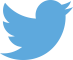 Follow us on Twitter: @educationgovuk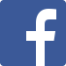 Like us on Facebook:
facebook.com/educationgovuk